PRENOŠENJE STVARI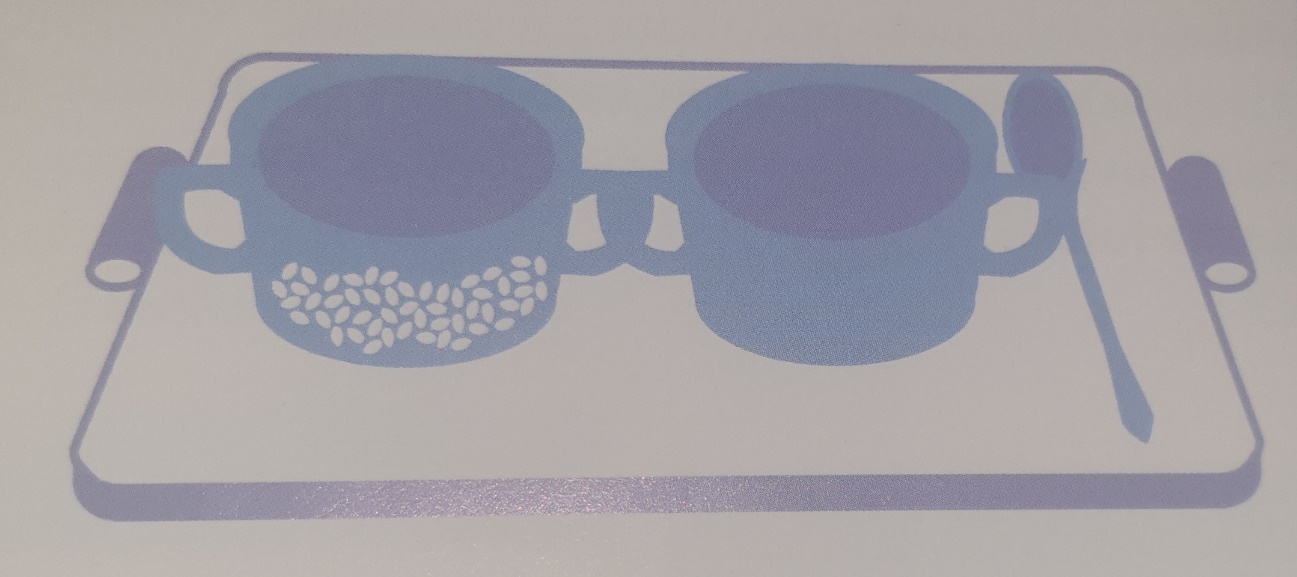 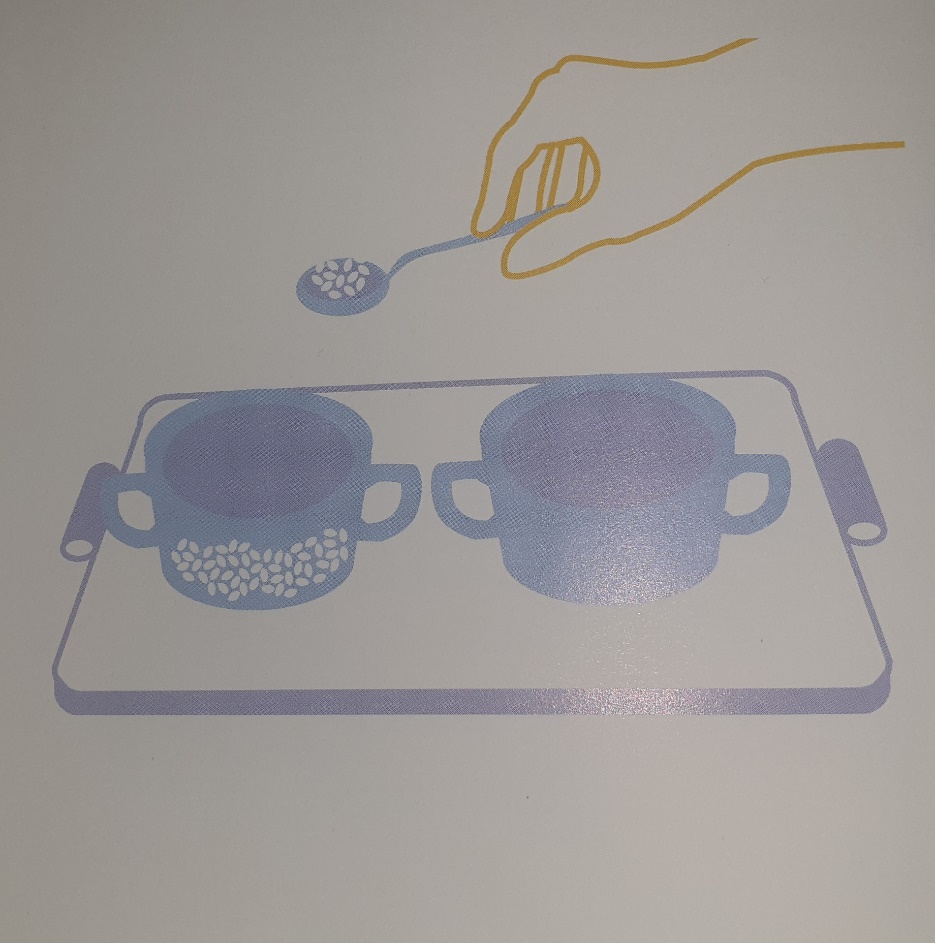 Aktivnosti potičemo razvijanje mišićne koordinacije koja priprema mišiće za složenije zadatke pisanja.UČENJE O VISINI I DUBINICilj aktivnosti je učenje pomoću papirnate vrpce o duljini, gradnja stubišta vizualno, učenje pojmova iz matematike i povezivanje sa konkretnim primjerom.Dodatak 1.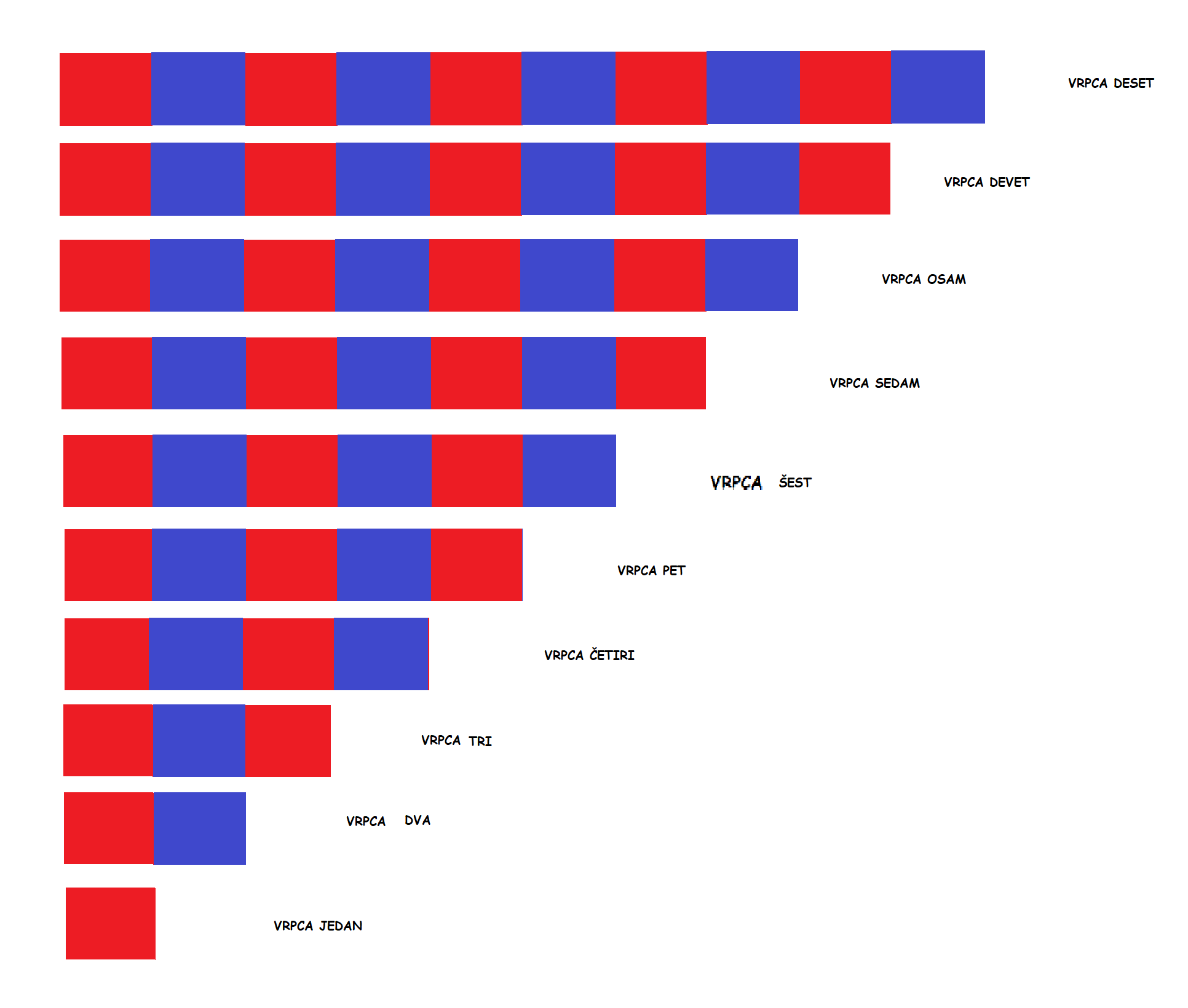 BROJENJE OD 1 DO 10                   TIJEK AKTIVNOSTI:Cilj aktivnosti je učenje predmatematičkih vještinaSPAJANJE PAPIRNATIH SLOVAPRIMJER:Cilj aktivnosti je ponavljanje naučenih slova, uparivanje slova, koordinacija oko ruka, preslikavanje slova, prepoznavanje slova, priprema za čitanje i pisanjeSLAGALICA U OBLIKU CVIJETATIJEK AKTIVNOSTI:Precrtajte cvijet ili ga isprintajte. Zamolite dijete da oboja cvjetove. Kada završi recite mu da ćete mu pokazati kako napraviti slagalicu.Predložak1.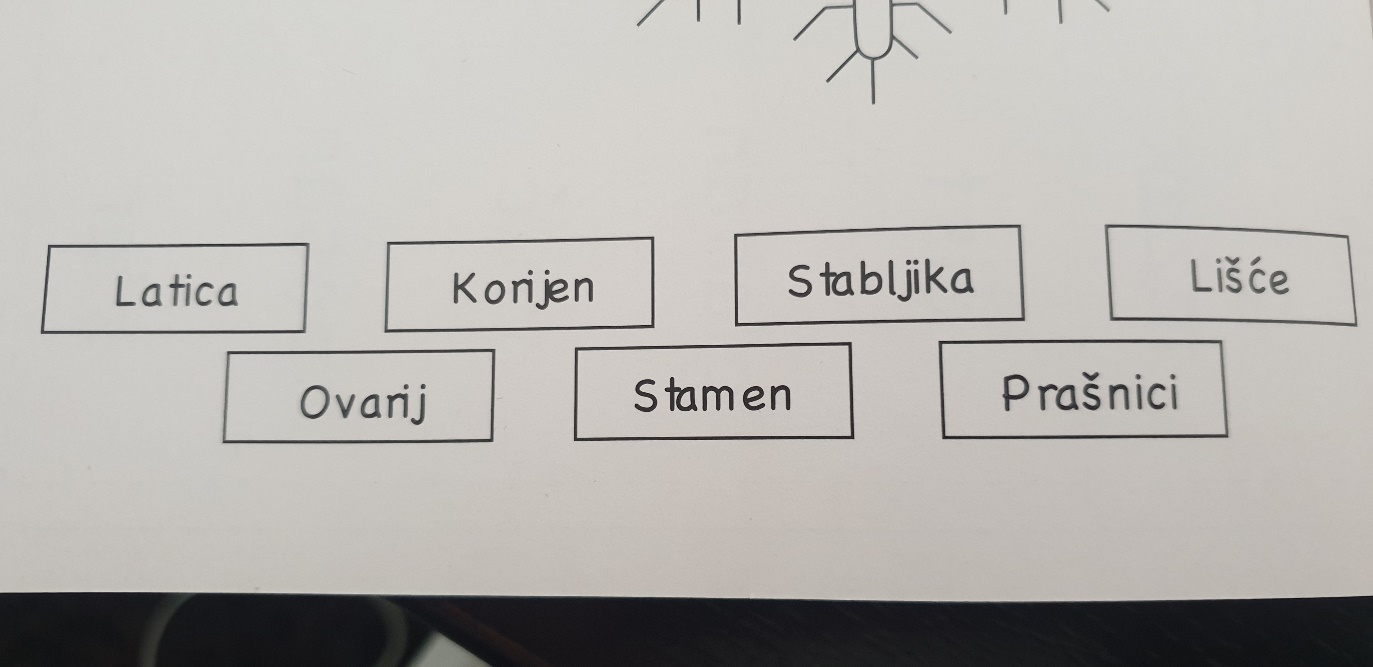 Predložak 2 .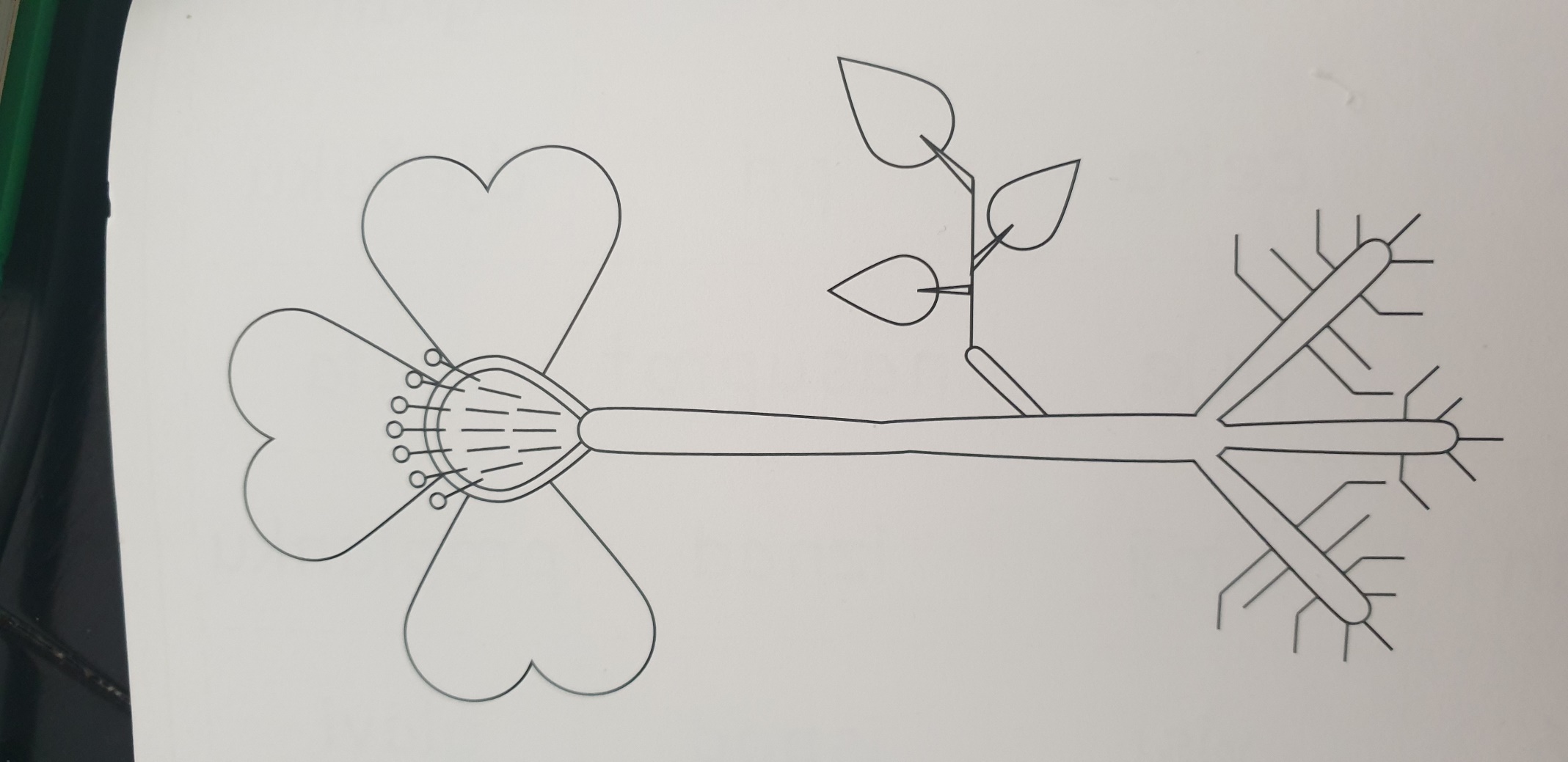 Izrežite jedan cvijet na 6 do 8 dijelova, pazeći pri tome da latice i ostali dijelovi cvijeta ostavite netaknute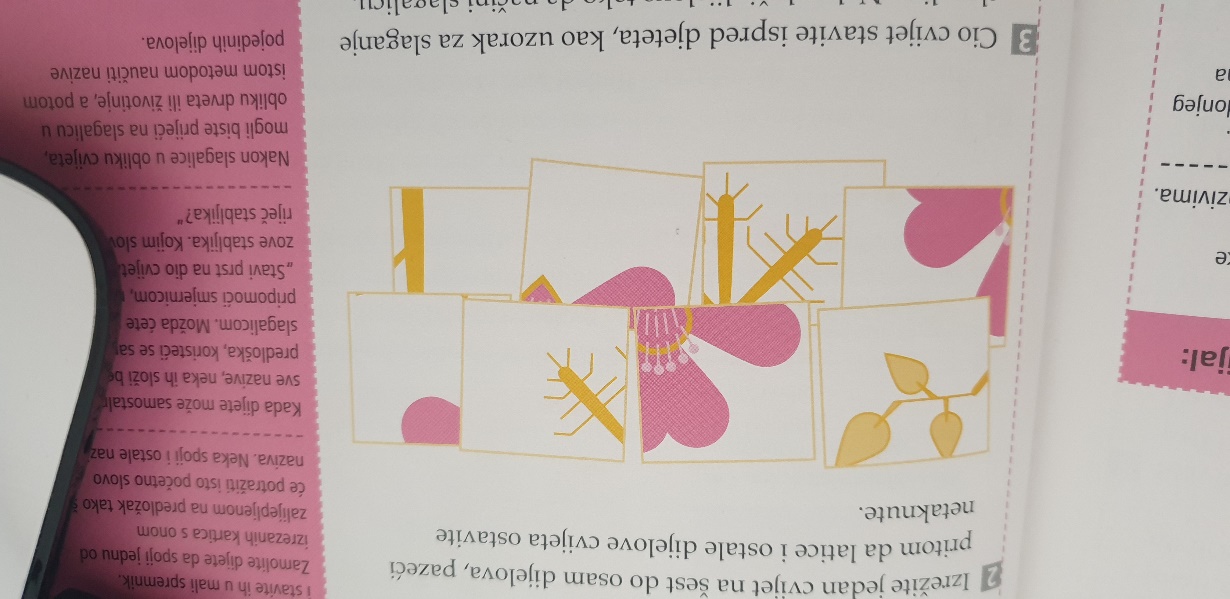 Cijeli cvijet stavite ispred djeteta, kao uzorak za slaganje slagalice. Neka složi dijelove tako da načini slagalicu.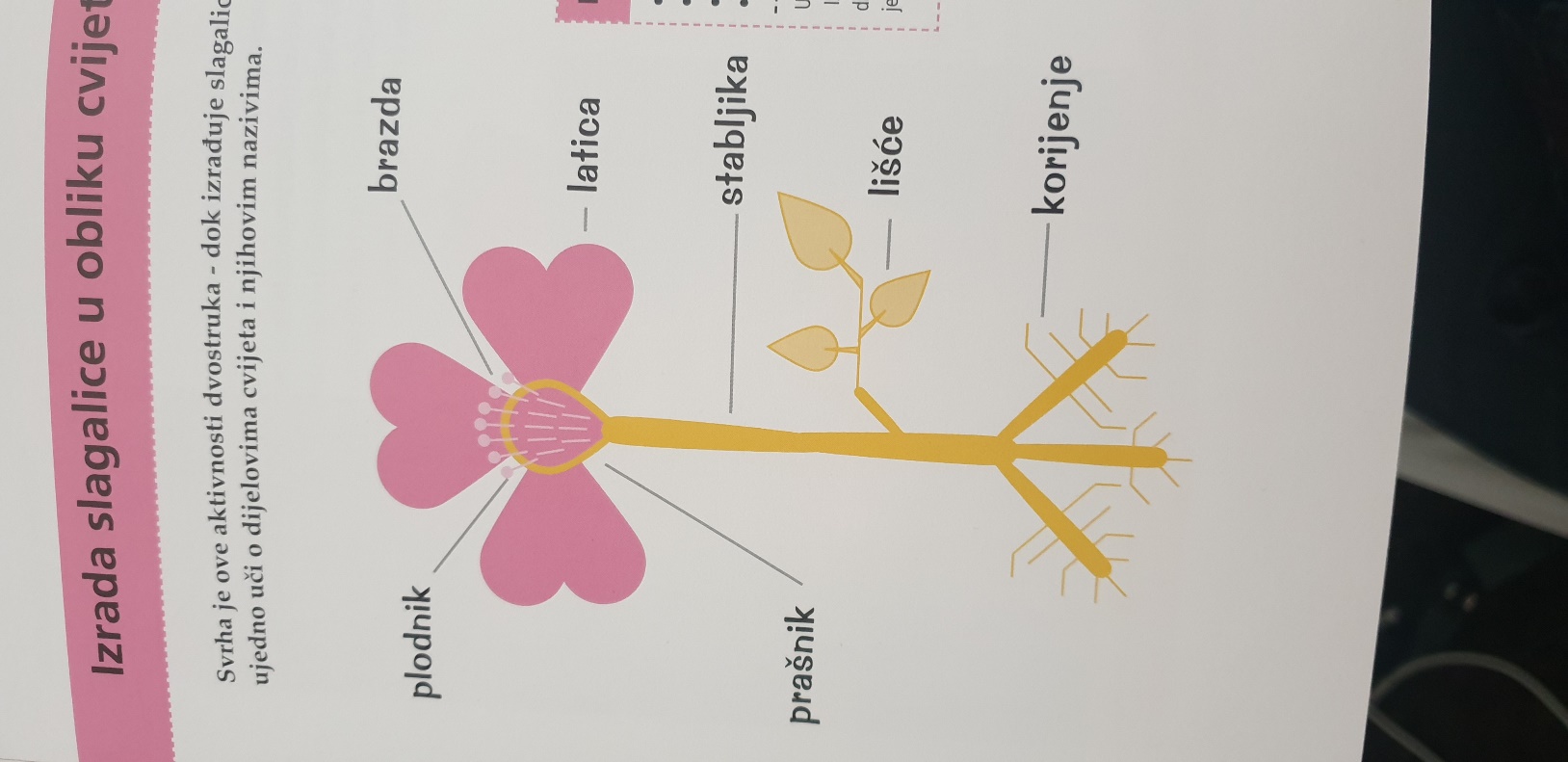 Čim dijete bude moglo samo složiti slagalicu sklonite cvijet- predložak i koristite ga samo radi usporedbe.Izrezane kartice stavite u malu posudu. Spajajte kartice prepoznavajući malo početno slovo.Probati složiti kartice bez predloškaMožete mu pomoći:“ Stavi prst na dio cvijeta koji se zove stabljika. Kojim slovom počinje riječ stabljika?“Možete izraditi i druge slagarice u obliku drveta ili životinjeIzađite van i potražite biljke, cvijeće te probajte na „živom“ cvijeću ponoviti sve što ste naučiliPažljivo se odnosite prema cvijetu, neka ga dijete opipa, pomiriše , opiše , ako imate povećalo neka ga pogleda pod povećalomAktivnosti su  preuzete iz knjige „Pokaži mi kako se to radi, Montessori za vas i vaše dijete“, autor Maja Pitamic  POTREBAN MATERIJAL:- 2 plitka lončića iste veličine ili posude, šalice- čajna žličica- mali pladanj-možete upotrijebiti: riža, grah, kukuruz, pahuljice, šećer, brašno, sitni kamenčići dovoljno da napuni lončić, posudu do polaTIJEK AKTIVNOSTI:Rižu staviti u posudu s lijeve straneRižu počnite prenositi s lijeve posude u desnu posudu sve dok se ne isprazniZamijenite posude tako da onaj u kojem ima riže ponovno bude na lijevoj strani, a prazan na desnoj.Uvijek radite s lijeva na desno, tako se dijete priprema za čitanje i pisanjeAko je dijete ljevoruko, žlicu držite lijevom rukom, ne mijenjajte posudePOTREBAN MATERIJAL:- predložak 1.- veliki list papira- veliki karton- škare- plavi i crveni flomaster ili plavi i crveni papir u boji- ljepilo- pladanj- možete isprintat predložak izrezati i zalijepiti na karton ili precrtajte predložak na bijeli papir. Obojite crvene i plave plohe počinjući s lijeve strane crvenom bojomTIJEK AKTIVNOSTI:Nasumce poslažite vodoravno vrpce da ih dijete može vidjeti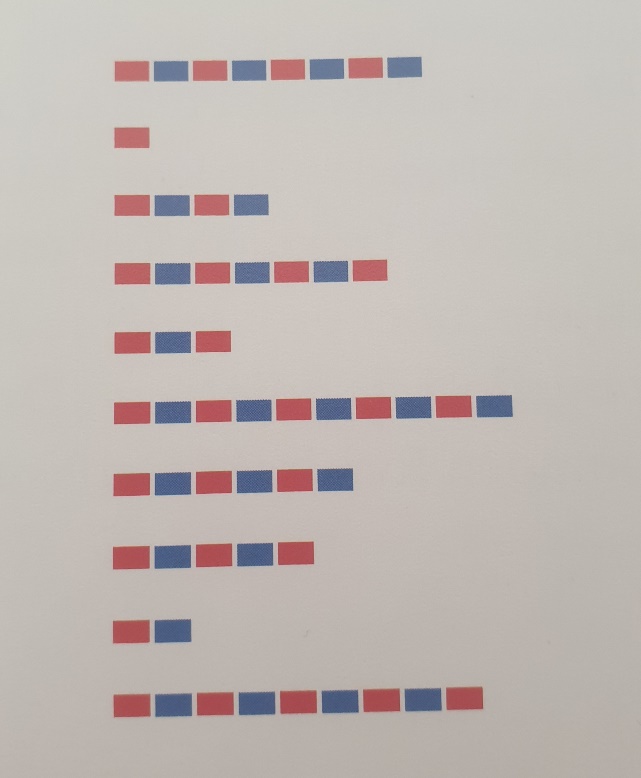 Recite djetetu da ćete slagati stubište od vrpci počevši od najkraće.Kada birate vrpcu prođite rukom duž nje do kraja tako da dijete može vidjeti kako birat sljedeću duljinuSložite ostatak stubišta završavajući s najduljom vrpcom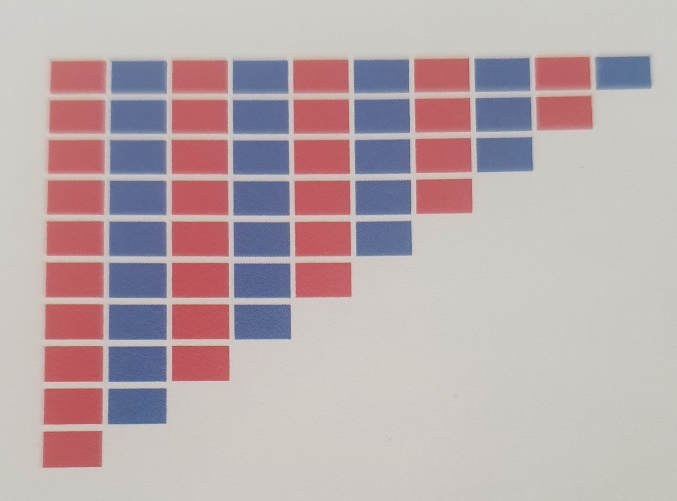 Uzmite vrpcu jednu po jednu i nasumično ju složite s desne strane djetetu tko da dijete može ponovno samo slagati.Iskoristite  svaku priliku za korištenje pojmova dugoga i kratkoga. Možete pitati dijete da  usporedi visinu članova obitelji: “Tko je najniži?“, „Tko je najviši?“Mogli biste također pokušati s pojmom težine: „teško“ i „lagano“ uspoređujući težinu različitih prehrambenih artikala koristeći ruke kao vagu.POTREBAN MATERIJAL:- vrpce s brojevima iz prethodne aktivnosti- pladanj, stolUzmite vrpcu koja ima samo jedan dio i stavite je ispred djeteta. Pokažite je i recite: “Ovo je jedan“. 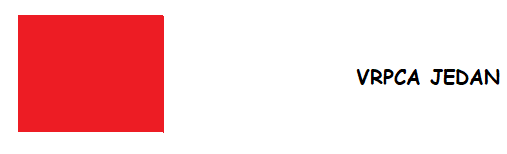 Ponovite isti postupak s vrpcom koja ima dva polja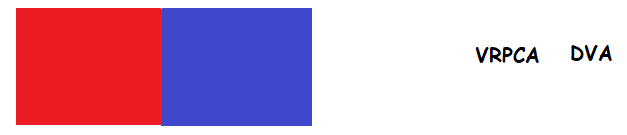 Dijete neka ponovi broj nakon što ga izgovorite. Ponovite nekoliko puta pomoću obje vrpce.Stavite obje vrpce ispred djeteta i upitajte: “Možeš li mi pokazati jedan?“ Ponovite s vrpcom s dva polja. Premjestite vrpce i ponovite iste korake da utvrdili da li dijete zna. Recite: “Pokaži mi…“, treći put pitajte :“Koji je broj…?“Svaki dan možete dodavati po jednu vrpcu s jednom poznatom od prije. Možete dodati jednu novu i dvije poznate. POTREBAN MATERIJAL:- izrezana slova ( pogledaj aktivnosti 1, abeceda tamo su stavljena slova za printanje) dva kompleta- 2 male posude svaka posuda za jedan komplet slovaTIJEK AKTIVNOSTI:Jednu košaru stavite ispred sebe, a drugu ispred djeteta.Neka dijete uzme tri slova iz košare i poreda ih ispred sebe. Pronađite ista slova u svojoj košari i stavite ih na hrpicu ispred djetetaZamolite dijete da spoji slova tako da svako slovo ima odgovarajućeg para. Kad završite trebat ćete ponovno razdvojiti slova na dvije abecedeNaravno dijete imenuje slova koja je izvadilo iz košarica, posudaMožete spajati i veći broj slova.  P S V  P S VPOTREBAN MATERIJAL:- predložak 1. i 2. – napravite 2 predloška, izrežite oznake s nazivima i stavite ih na jednu stranu- bojice- posuda za kartice